ToAnmol Industries Ltd.Respected Sir,I hope this letter finds you well.This letter is from Namrata Mukherjee , presently in the 5th Semester ( 3rd Year ) of B.A..L.L.B ( 5 Year Course) and the same will be completed in the year 2026. I am presently studying in Department of Law, Calcutta University (Hazra Campus).              I am very much thankful to MUKTI for providing me with the scholarship and a special thanks to my sponsor Anmol Industries for providing me with the scholarship amount. The scholarship amount received will help me immensely in pursuing and continuing my studies as this amount received was very much the need of the hour as I lost my father a couple of years back the sole earning member of the family.I hope that MUKTI and my sponsor will help me in continuing with my studies and I also promise to do justice to the same and abide by their rules.Thank you, Namrata Mukherjee.(Jan 11, 2024)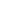 